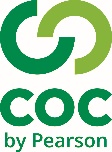 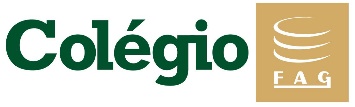 1. Completa el crucigrama con el nombre de las frutasHorizontales: 1     2    3    4 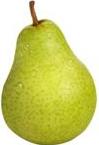 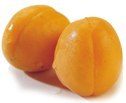 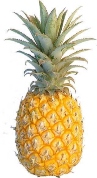 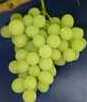 Verticales:5     6       7      8        9 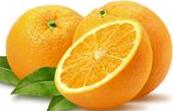 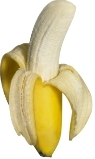 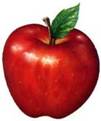 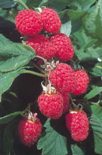 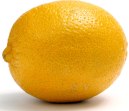 10     11    12      13       14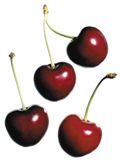 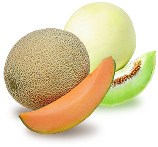 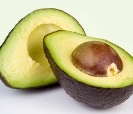 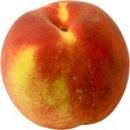 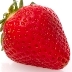 2.Escribe el nombre de las hortalizas de cada serie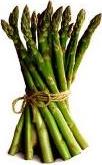 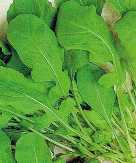 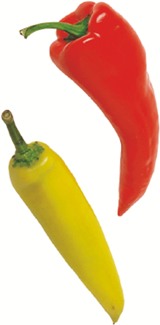 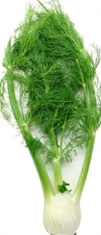 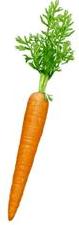 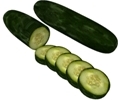 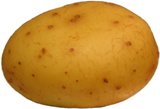 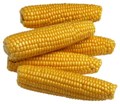 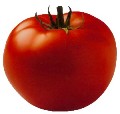 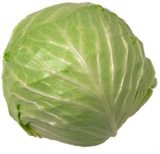 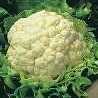 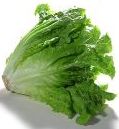 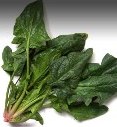 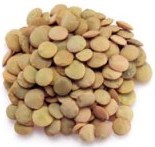 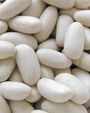 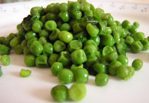 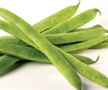 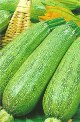 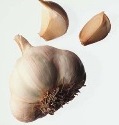 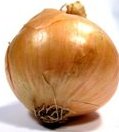 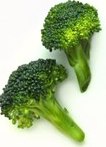 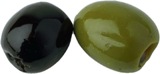 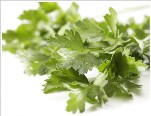 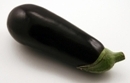 3. ¿Cuál de estas ensaladas te gusta más? ¿Por qué?4. Habla con tu familia.¿Cuáles son tus frutas preferidas?¿Qué verduras te gustan más?¿Cuál es la ensalada más extraña que has comido?¿Qué frutas se comen en tu país?¿Qué ensalada se come más en tu familia?5. Piensa en tus ensaladas favoritas: una de verduras y otra de frutas. ¿Qué ingredientes llevan? Haz una lista de los productos y cantidades (kilos, gramos) que necesitas para prepararlas e invitar a todo el grupo a tu casa.Ejemplo: ensalada Snezhanka para 12 personas: Pepinos – un kiloYogur – 6 envasesAceite – 2 cucharadasHinojo – 2 manojosAjo – 8 dientesNueces – 150 gramosSal – al gusto6. Ve a la frutería de tu compañero y compra los productos. Ejemplo:Buenos días, Manolo, ¿qué te pongo?Ponme dos kilos de patatas.Aquí tienes. ¿Algo más?Sí, quería también 2 ajos y 10 ramilletes de hinojo.Aquí los tienes. ¿Algo más?Nada más, gracias. ¿Cuánto es?Son 7,80.Aquí tienes.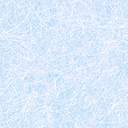 A. Pon un título a cada fotografía.Serie 1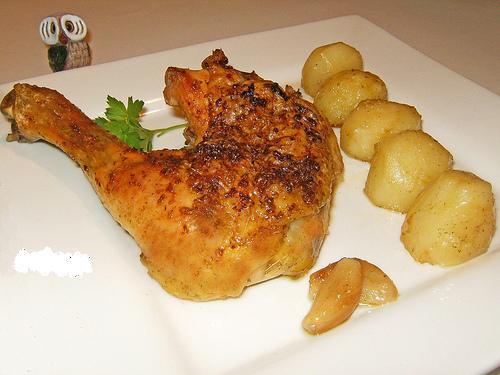 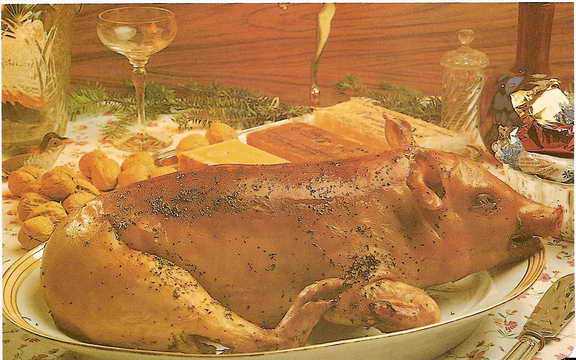 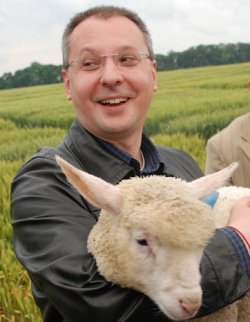 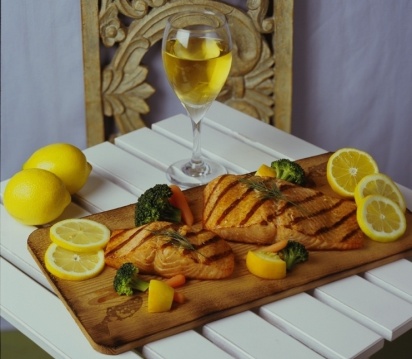 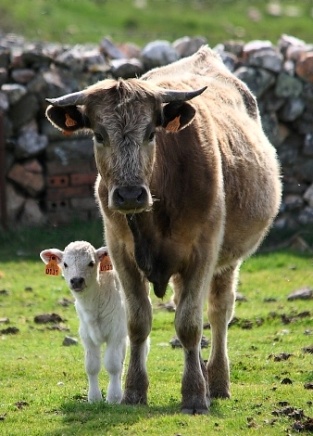 Serie 2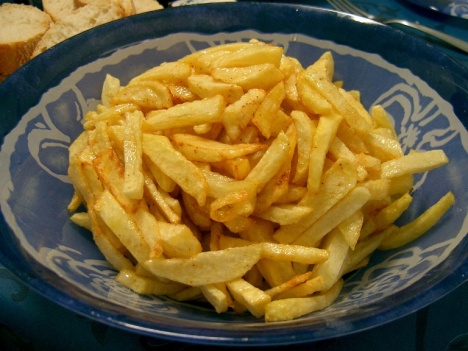 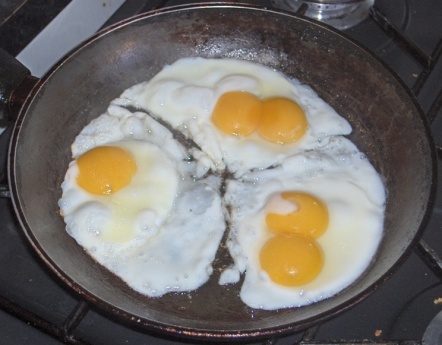 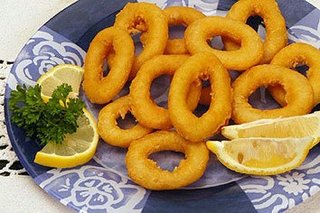 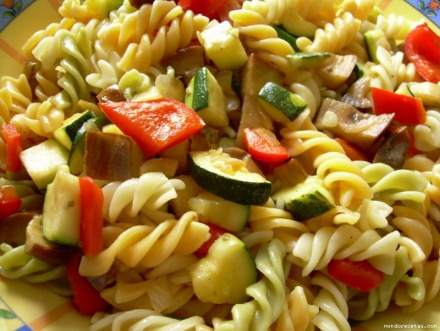 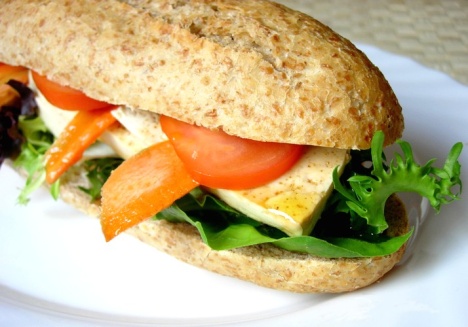 Serie 3		PLATOS ESPAÑOLES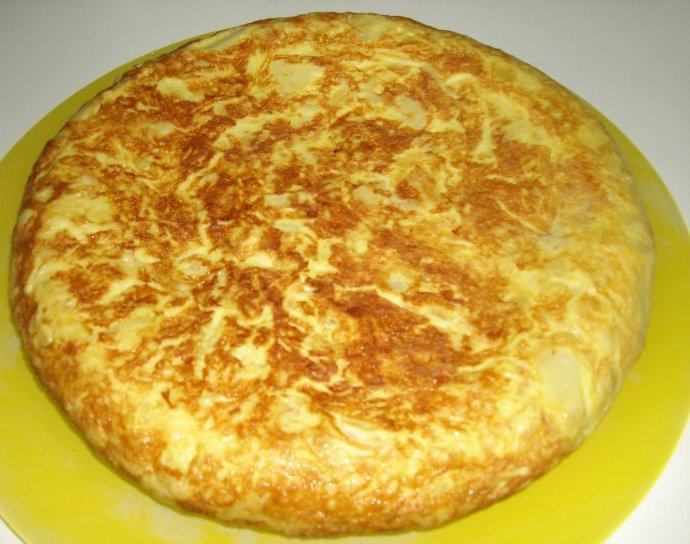 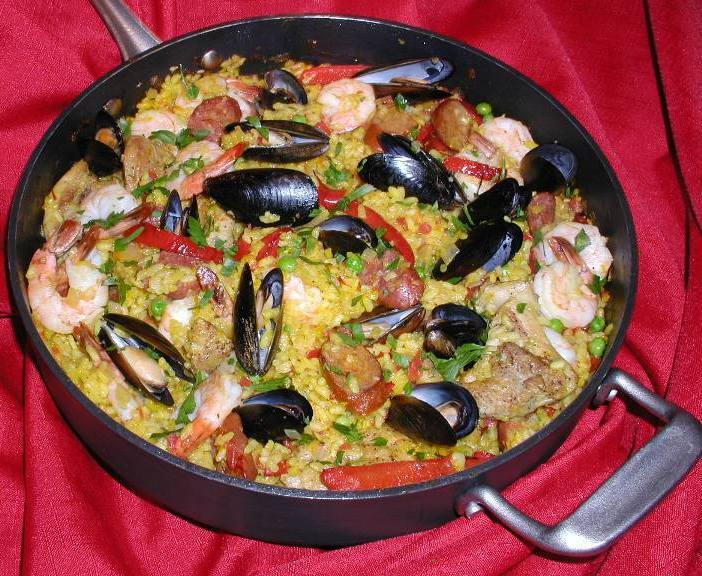 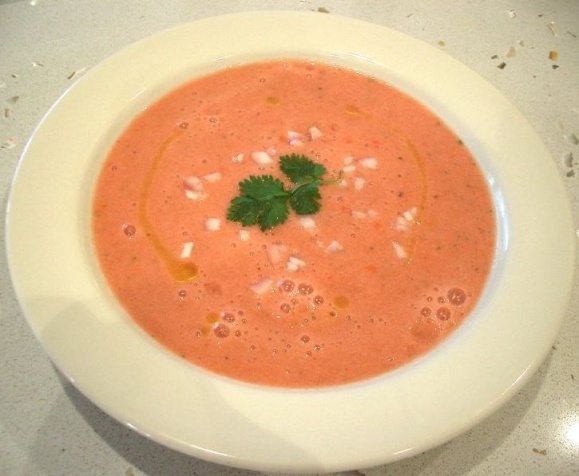 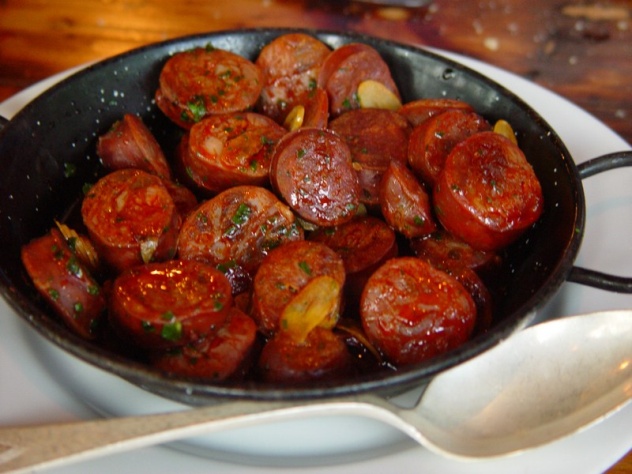 Serie 4		POSTRES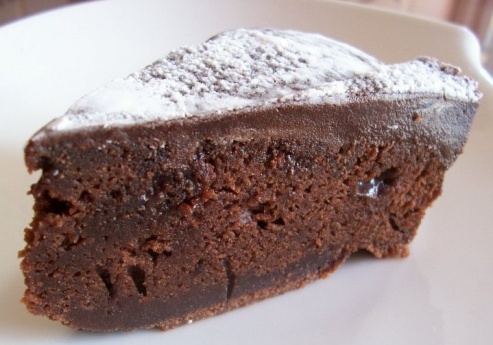 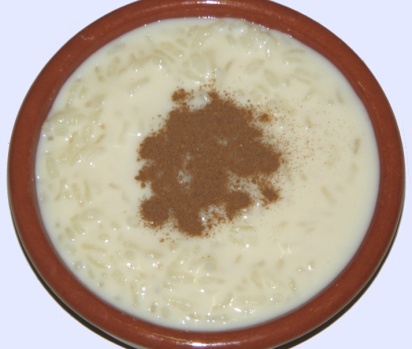 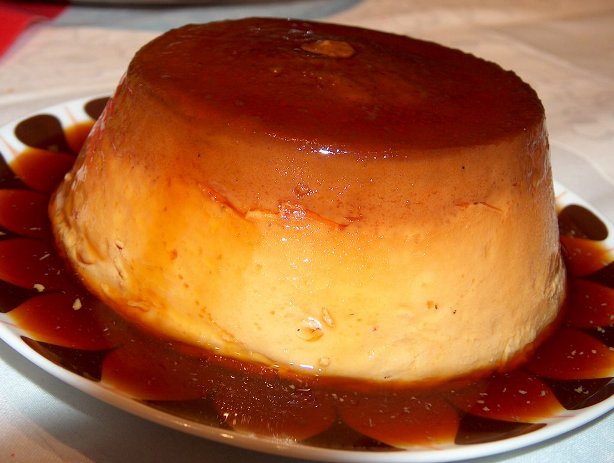 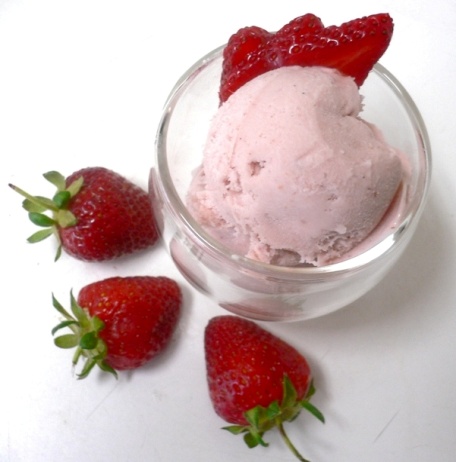 5111412678      191310234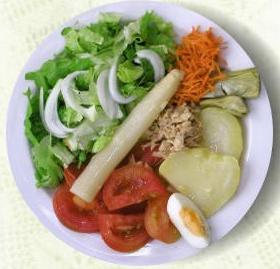 Ensalada mixta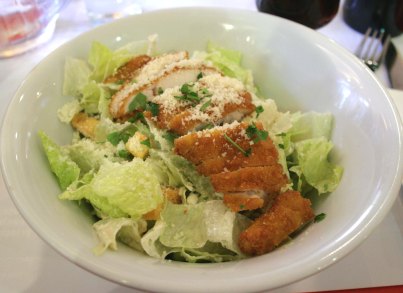 Ensalada César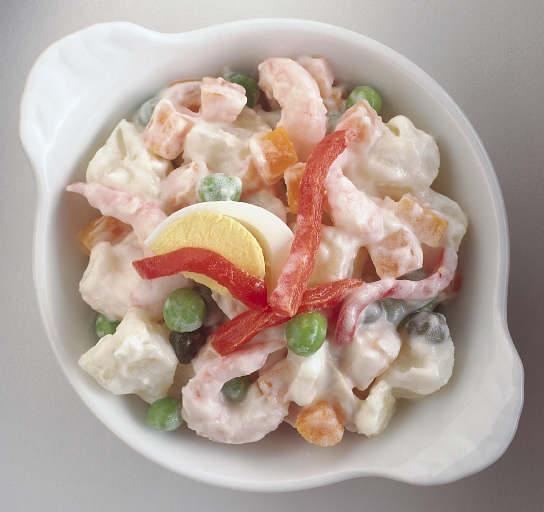 Ensaladilla rusa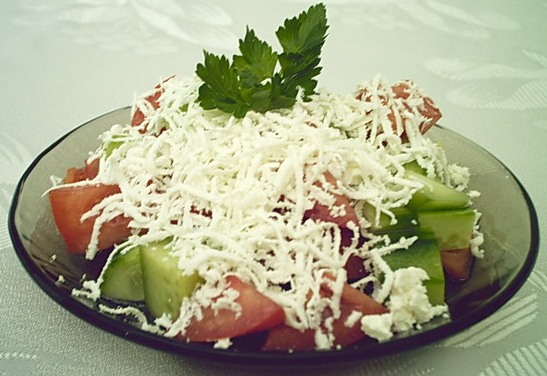 Ensalada shopska